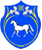   РОССИЙСКАЯ ФЕДЕРАЦИЯ                       РЕСПУБЛИКА ХАКАСИЯШИРИНСКИЙ РАЙОНАДМИНИСТРАЦИЯЦЕЛИННОГО СЕЛЬСОВЕТАПОСТАНОВЛЕНИЕ«12» апреля 2021 г.                               с. Целинное                                                        №  39В соответствии с Федеральным законом от 06 октября 2003 года № 131-ФЗ «Об общих принципах организации местного самоуправления в Российской Федерации». Уставом муниципального образования Целинный сельсовет,ПОСТАНОВЛЯЕТ:1. Утвердить мероприятия по подготовке и проведения 76-й годовщины Победы в Великой Отечественной войне.2. Назначить ответственным за подготовку и проведение 76-й годовщины Победы в Великой Отечественной войне директора МКУ Целинный СДК – Чепелину Светлану Николаевну.3. Данное постановление вступает в законную силу с момента его подписания и подлежит размещению опубликованию (обнародованию) 4.  Контроль за исполнением данного постановления оставляю за собой.Глава Целинного сельсовета                            			                    Т.И. МорозоваО подготовке и проведении празднования 76-й годовщиныПобеды в Великой Отечественной войне 1941-1945гг. 9 мая 2020 г. в администрации Целинного сельсовета